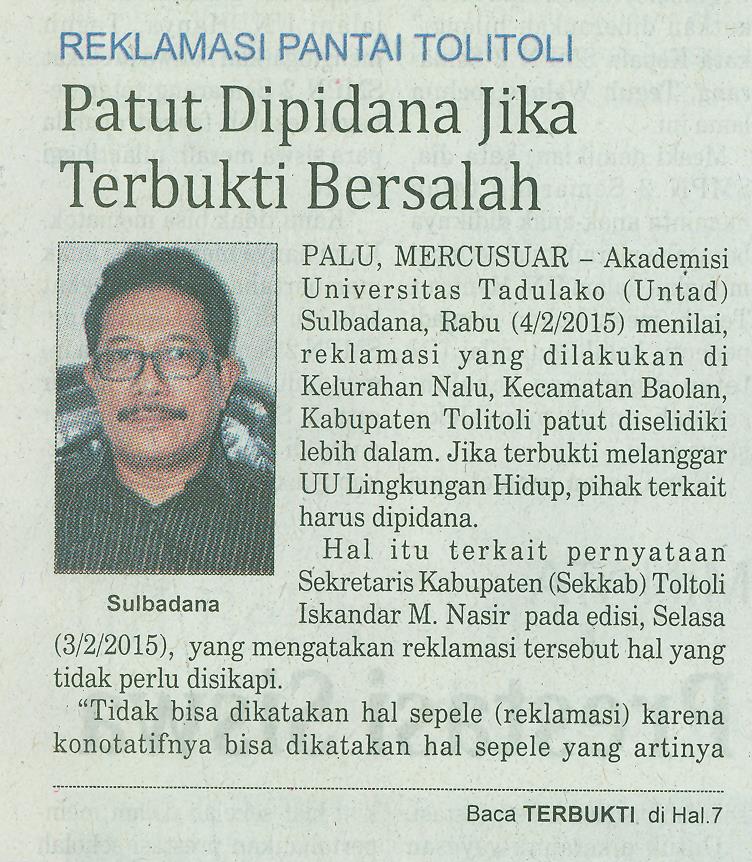 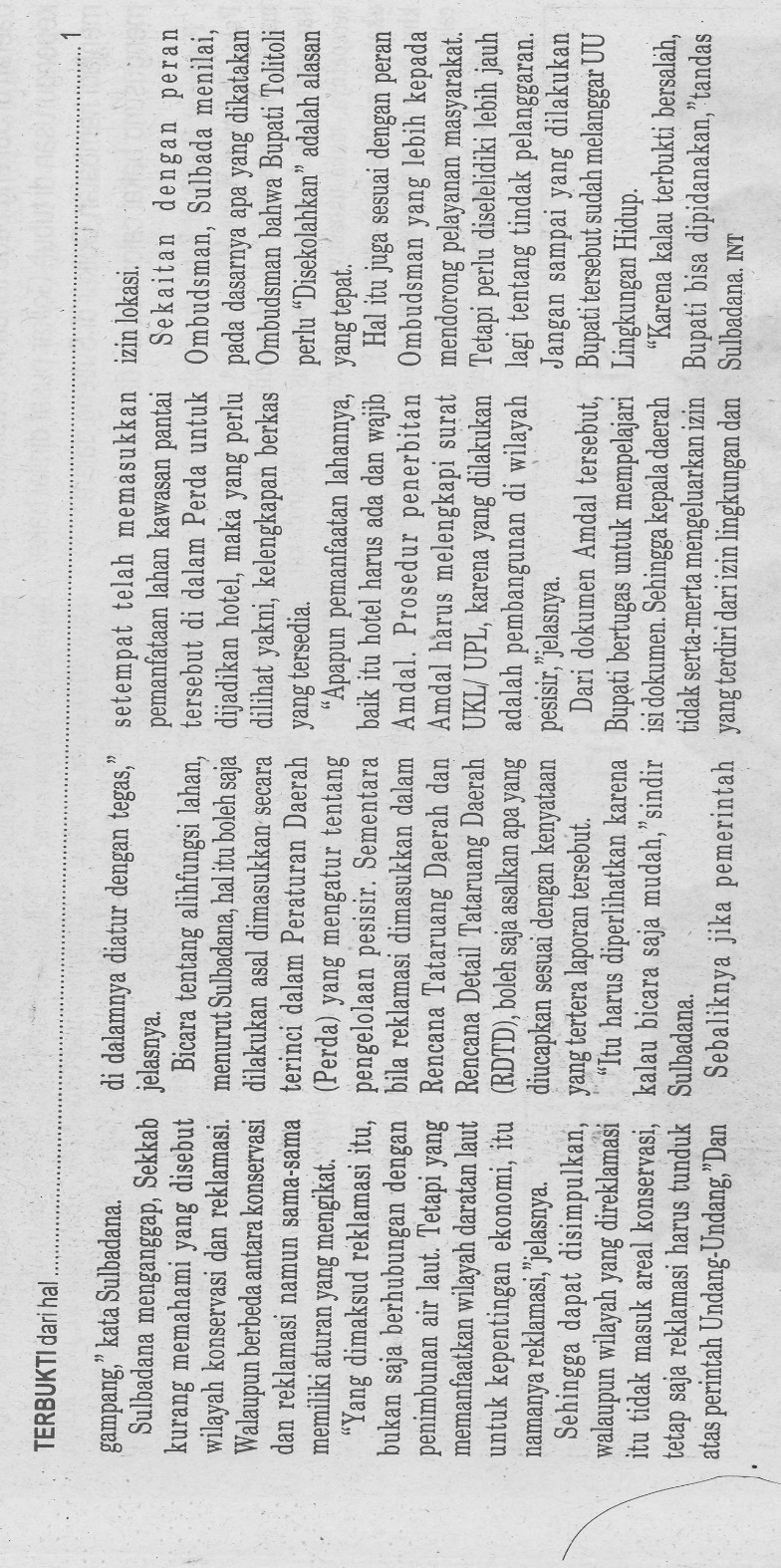 Harian    :MercusuarKasubaudSulteng IHari, tanggal:Rabu, 4 Februari 2015KasubaudSulteng IKeterangan:Kasus reklamasi, patut dipidana jika terbukti bersalahKasubaudSulteng IEntitas:TolitoliKasubaudSulteng I